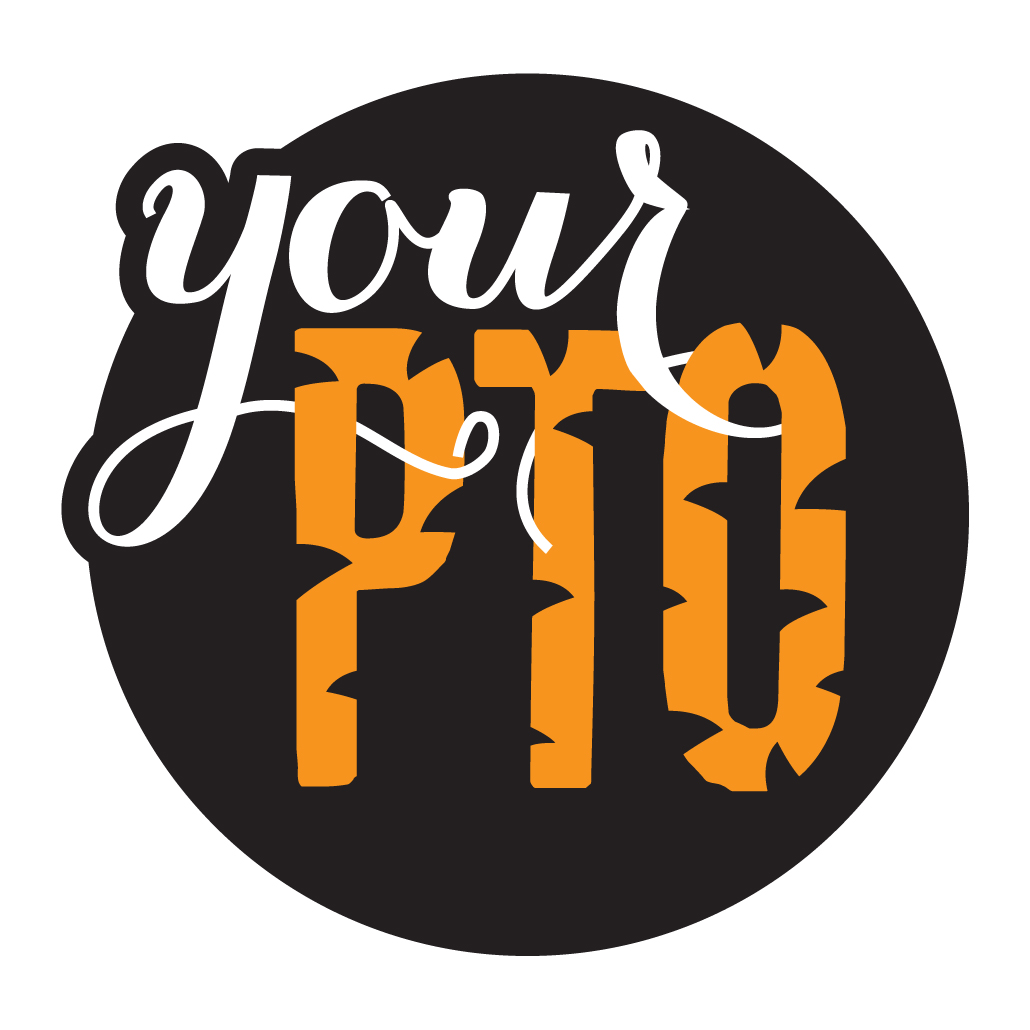 Vista del Sur Accelerated Academy PTOAugust 20, 2019 | 6:00p : Salina BrownPTO Members Salina Brown, President | Griselda Ortega, Vice President | Wade Lotz, Treasurer | Tracy Smith, Secretary | Alexandra Miller, Marketing ChairNo minutes to approveSalina Brown introduced 2019-20 PTO Board MembersTreasurer’s ReportWade Lotz reported on current balance sheet, copies are available upon request. $25.K balance as of Aug. 2019Primary playground swing set updateNew quotes came in under what was expected, Cost is $11,700 with 6-8 weeks delivery timeHoping to install during Fall breakMeet the Teacher Night Spirit shirt/Jacket SalesAfter expenses made over $500Fundraisers last yearPeter Piper Pizza – over $1,300Scooptacular – over $1,000Fry’s Community rewards – over $800Box tops - $259Looking for a parent volunteer to help keep this program goingFun Run and book fair were also successfulPrincipal’s CornerPrincipal Epacs reported:Preschool has been a success. 44 children are currently enrolled. Swing sets – concrete work for swing sets has been completed. Ready to be installed hopefully during Fall Break.New BusinessNew 2019-2020 Birthday announcements on the Marque$10 fee ½ birthdays for those in the summer are fineParent Ambassadors1 parent per grade levelAssist with providing information regarding PTO/events to the 3 teachers/gradeIf interested, reach out to the PTO groupBookfair E-Wallet & Easy Scan; Online shoppingE-wallet – Allows you to put money in an account for your child instead of cashAny unused amount is refunded after bookfairSpirit Shirts ($15) & Vista Jackets ($25)Order online or in the front officeOnline orders are delivered to studentsRecap of past events Teacher/Administration LuncheonMeet the Teacher night was a success Boo Hoo Breakfast was held on the first day of school with good turnoutUpcoming Events8/26 – 8/30 -Fall Bookfair – Arctic AdventureAlso, events in December and April8/29 - Curriculum  Night9/6 7:30-8 am - Student of the Month Breakfast9/18 - Peter Piper Pizza Fundraiser – “Superhero” DayWalking School busEvery morning/Afternoon Opportunity to pick up your child off site and avoid the traffic at VistaDad’s ClubFall Carnival is Friday, Nov. 15, 2019Looking for raffle donations for themed basketsVolunteers needed for games, bouncers, slides, etc. Dad’s Club meets once a month. Find meeting times on their Facebook page.Looking for connections to local businesses/groupsDonations as well as business opportunitiesVolunteer spots are available on www.vistadelsurpto.com and on Vista Del Sur PTO Facebook page. September 17, 2019 @ 6:00p